COMMUNIQUE DE PRESSE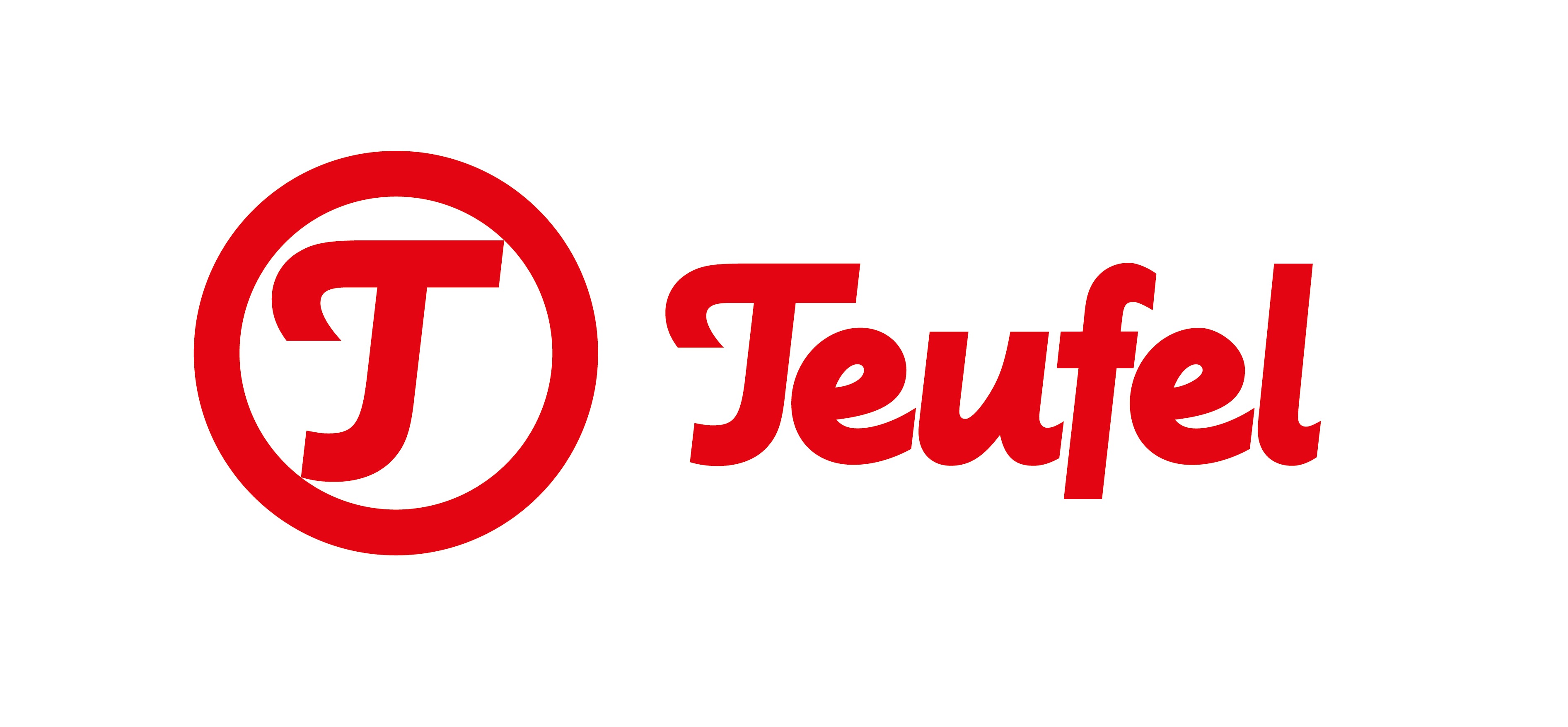 Petits, légers, puissants et colorésSUPREME IN de Teufel : La qualité Hi-Fi en couleursLes écouteurs Bluetooth haut de gamme SUPREME IN offrent une tenue parfaite au creux l’oreille et délivrent un son de qualité made in Teufel avec une autonomie d’écoute allant jusqu’à 16 heures.Tout savoir sur le SUPREME IN : ICIVisuels disponibles : ICI Berlin, le 19 Janvier 2021 – Les nouveaux écouteurs SUPREME IN de Teufel, modèle Earbuds, avec leur poids plume et leur design ergonomique permettent une tenue légère et confortable parfaitement adaptée à toutes les oreilles et aux porteurs de lunettes. Les SUPREME IN allient des matériaux haut de gamme, la haute qualité audio Teufel ainsi que de nombreuses fonctionnalités, pour en faire les meilleurs compagnons du quotidien. Légers, colorés et pratiques, ils ont tout pour séduire.Ils savent se faire discret grâce à leur poids plume de 18 grammes mais ne passeront pas inaperçu avec leur 6 couleurs élégantes : Noir nuit, Vert lierre, Bleu espace, Gris lune, Blanc sable ou Or pâle.Les écouteurs sont dotés d’une surface aimantée afin de les lier entre eux, autour du cou les mettant en standby automatiquement lorsque vous ne les utilisez pas. Une housse est également fournie pour les ranger plus facilement. Teufel n’oublie pas le confort puisque les SUPREME IN sont livrés avec 2 paires d’embouts en silicone.Vos oreilles n’en reviendront pas Avec leurs haut-parleurs linéaires HD 10,7 mm, les SUPREME IN atteignent de hauts volumes sonores sans distorsion. Par ailleurs, ils délivrent un son naturel et précis, indépendamment du style musical. Ne s’agissant pas d’écouteur intra-auriculaires à proprement parler, leur insertion dans l’oreille est moins intrusive et l’image sonore s’en trouve plus aérée. Cela n’est pas sans rappeler la prestation d’un casque supra-auriculaire ouvert. Enfin, les codecs AAC et aptX garantissent une transmission optimale du signal.  Des fonctions qui facilitent le quotidienLe contrôle de la musique se fait en toute simplicité depuis la petite télécommande In-Line située sur le côté droit du câble. Vous pouvez également l’utiliser pour prendre ou mettre fin à un un appel ou lancer l’assistance vocale. Les SUPREME IN profite également de la technologie cVc de Qualcomm, avec sa réduction des échos et bruits extérieurs, au service d’une téléphonie de qualité. Voyager ou partir en randonnée ne devrait pas non plus être un problème puisque les SUPREME IN ont une autonomie allant jusqu’à 16 heures.Application Teufel Headphones avec égaliseur et ShareMeAvec l’application gratuite Teufel Headphones, les paramétrages du SUPREME IN se laissent régler depuis l’égaliseur en toute simplicité. En plus de cela, les écouteurs profitent de la fonction ShareMe permettant d’écouter une seule et même source avec deux paires de SUPREME IN. Vous pourrez donc partager l’écoute d’un film, d’un livre ou d’une playlist, dans le train par exemple. Couleurs, contenu de livraison, prix et disponibilitéLes SUPREME IN sont disponibles dès maintenant en noir nuit, vert lierre, bleu espace, gris lune, blanc sable ou or pâle sur notre boutique en ligne pour une montant de 119,99 euros.Ils sont livrés avec 2 paires d’embouts en silicone de couleurs et de tailles différentes, une housse de transport et un câble de recharge.Vue d’ensemble des points forts :Ecouteurs légers haut de gamme avec haut-parleurs 10,7 mm linéaires HD pour des aigus précis et des basses puissantes Bluetooth 5.0 avec aptX™ et AAC pour de la musique en streaming en qualité CD, depuis Spotify, Deezer, Youtube, Apple Music et autres.Kit main-libre avec technologie Qualcomm® cVc™ permettant une téléphonie sans fil via Skype ou Facetime et le contrôle vocal via Google/Siri en haute qualité.Autonomie allant jusqu’à 16 heures, recharge rapide, certification IPX4 : résistants aux aspersions et à la transpiration.EQ, fonction ShareMe et autres paramétrages via l’application Teufel Headphones.En savoir plus sur TeufelTeufel est l’un des plus importants designers et fabricants allemands de produits audio. Née en 1979 à Berlin, Teufel propose une vaste gamme allant des compositions pour le Home Cinéma, en passant par la barre de son pour Smart TV, les systèmes multimédias, la Hi-Fi ou encore les casques audios avec ou sans fil, des enceintes Bluetooth et Wi-Fi compatibles avec la technologie Multiroom et le streaming domestique Raumfeld. Démarrant ses activités par la conception, la fabrication et la commercialisation d’enceintes Hi-Fi stéréo, Teufel est devenue depuis, la première entreprise audio européenne de vente directe.Depuis sa création, Teufel développe des produits tendances et performants au design affirmé. Les best-sellers comme les enceintes nomades ROCKSTER ou les enceintes Hi-Fi Ultima ont fait la solide réputation du fabricant allemand à travers le monde. Le premier critère chez Teufel est la qualité audio, ce que nos clients et la presse spécialisée ne manquent jamais de rappeler. Vous ne trouverez du Teufel que chez Teufel. Les produits ne sont disponibles qu’en vente directe pour permettre à la fois de conserver une proximité avec ses clients et de développer sans cesse de nouveaux produits au meilleur prix. Rendez-vous sur notre site : https://www.teufelaudio.be/
Contact presse:
Sandra Van Hauwaert, Square Egg Communications, sandra@square-egg.be, GSM 0497251816.